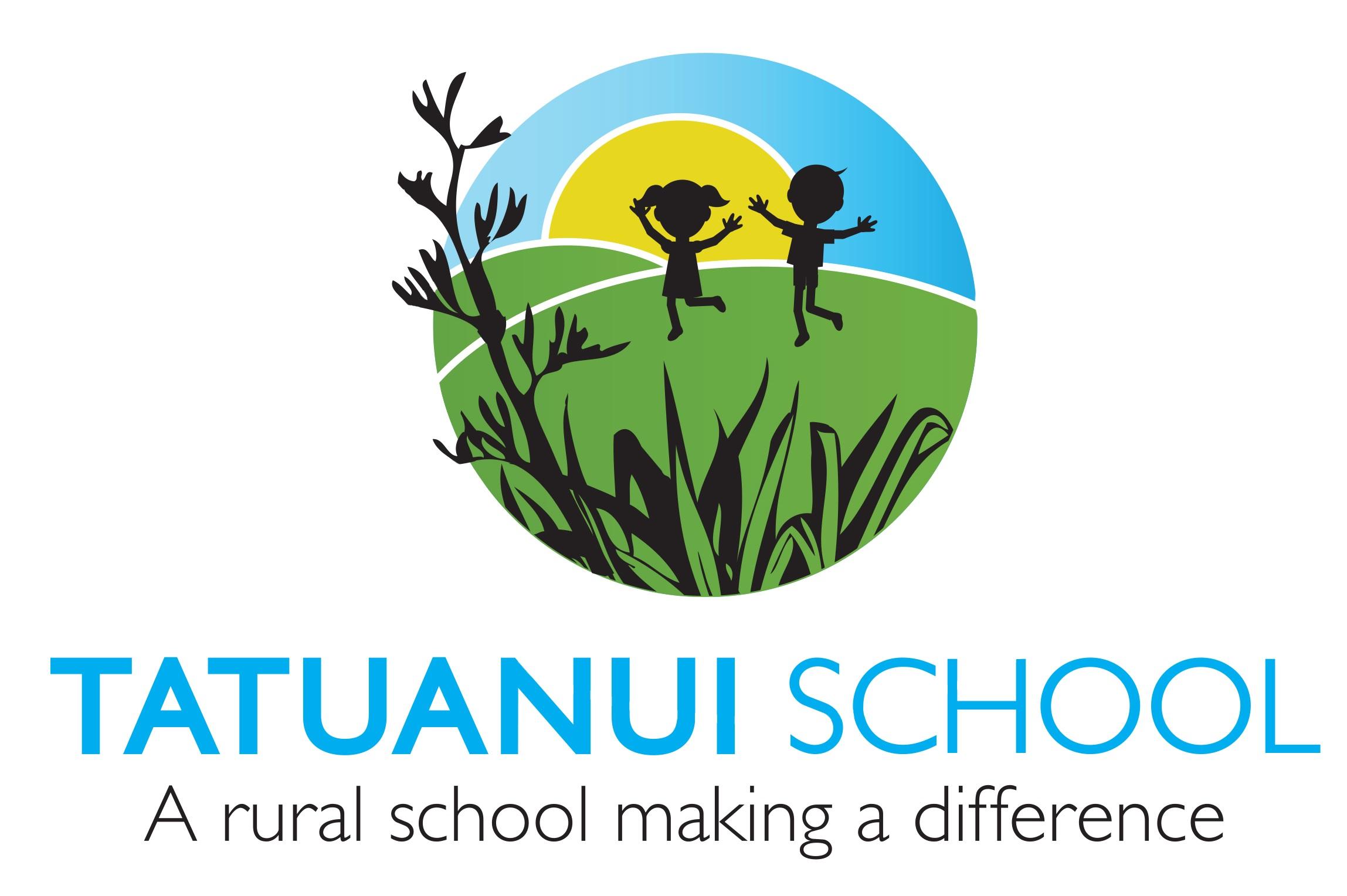 Mission: Reaching our Full Potential Vision: Empowered 21st Century LearnersValues: we caReCharter2020 Prepared by: Denise JonesPRINCIPAL